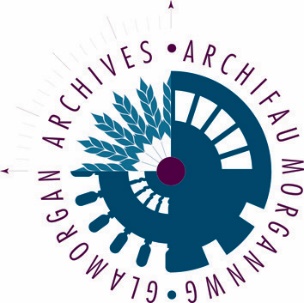 Post to UK address = £1.40				Post to overseas address = £4.00Data Protection Act  (GDPR)  2018: the information which you have provided to the Glamorgan Archives will be used to process 
your request for copies and will not be passed to anyone else. This form will be destroyed six years after the current year and will be 
kept during this period for the purposes of audit.    April 2023NameAddressPostcodeTelephoneEmail AddressDocument referenceDescription of document / Page no.Description of document / Page no.SubtotalExample: DXGC 263/2/1War Letters: page 3War Letters: page 3TOTAL:TOTAL: